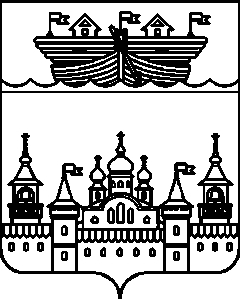 АДМИНИСТРАЦИЯ КАПУСТИХИНСКОГО СЕЛЬСОВЕТА ВОСКРЕСЕНСКОГО МУНИЦИПАЛЬНОГО РАЙОНА НИЖЕГОРОДСКОЙ ОБЛАСТИПОСТАНОВЛЕНИЕ01 апреля 2022 года	№ 14Об утверждении Плана первоочередных мероприятиях  по подготовке объектов и населенных пунктов к пожароопасному сезону 2022 годаВ соответствии с федеральными законами от 21 декабря 1994 года № 69-ФЗ «О пожарной безопасности» и от 22 июля 2008 года № 123-Ф3 «Технический регламент о требованиях пожарной безопасности», Правилами противопожарного режима в Российской Федерации, утвержденными постановлением Правительства Российской Федерации от 16 сентября 2020 года № 1479 (далее – Правила), постановлением Правительства Нижегородской области от 2 сентября 2016 г. № 599 «Об утверждении Положения о профилактике пожаров в Нижегородской области, постановлением администрации Воскресенского муниципального района Нижегородской области от 17 марта 2022 № 208 «О первоочередных мероприятиях по подготовке Воскресенского муниципального района Нижегородской области к пожароопасному сезону 2022 года», в целях снижения рисков возникновения природных пожаров, совершенствования защиты населения и территорий от чрезвычайных ситуаций, администрация Капустихинского сельсовета постановляет:1.Утвердить План противопожарных мероприятий по подготовке  объектов и населенных пунктов к эксплуатации в весенне-летний период на территории администрации Капустихинского сельсовета на 2022 год. 2.Обнародовать настоящее постановление на информационном стенде администрации Капустихинского сельсовета и разместить на официальном сайте администрации района.3.Контроль за исполнением настоящего постановления оставляю за собой.Глава администрацииКапустихинского сельсовета							О.П.Ковалева Приложение №1к постановлению администрации Капустихинского сельсоветаВоскресенского муниципального районаНижегородской областиот 01 апреля 2022 года №14ПЛАНПРОТИВОПОЖАРНОЙ БЕЗОПАСНОСТИ ОБЪЕКТОВ И НАСЕЛЕННЫХПУНКТОВ В ВЕСЕННЕ - ЛЕТНИЙ ПЕРИОД НА ТЕРРИТОРИИ АДМИНИСТРАЦИИ КАПУСТИХИНСКОГО СЕЛЬСОВЕТА НА 2022 ГОД.■№Наименование мероприятийответственныеСроки исполнения1Провести профилактические мероприятия в жилом секторе по населенным пунктам с выдачей предписаний по противопожарной безопасностиглава администрации, депутаты,работники МПКдо 15.04.20222Провести проверку жилищных условий неблагополучных семей, одиноко проживающих граждан, лиц злоупотребляющих алкоголем.глава администрации, участковый ОВД района, депутаты, работники МПКдо 01.05.20223Подготовка и оформление паспортов готовности населенных пунктовглава администрациидо 20.04.20224Проведение осмотров частного жилого фонда с составлением ежегодных паспортов готовности к отопительному сезонуГлава администрациидо 25.07.20225Организовать и провести обучение населения мерам пожарной безопасности по месту жительства, по изучению правил пожарной безопасности в жилом секторе и по санитарной счистке населенных пунктов со всеми жителями и в том числе с временно проживающими в летний период.глава ,администрации депутаты,инспекторы ПЧдо15 .05.20226Осуществлять, мероприятия по противопожарной пропаганде и обучению населения, первичным мерам пожарной безопасности, в соответствии с действующем законодательством: - информировать население о мерах пожарной безопасности, о прошедших пожарах, причинах и условиях, способствующих их возникновению -продолжить распространения памяток среди населения, -провести осмотр соблюдения правил пожарной безопасности дачного населения.Глава администрации, работники МПК1В течение всего весенне-летнего периода 2022 года7Проверить состояние пожарной техники в МПК и своевременное обеспечение ГСМглава администрации, работники МПКдо 20.04.20228Провести проверку технического состояния источников противопожарного водоснабжения,  принятие мер по очистке подъездных путей к ним и другим источникам для забора воды.Глава администрации, работники МПК, Водоканалдо 20.04.20229Оборудовать на особый противопожарный режим пожарные щиты (мотопомпы, ведро, лопата, топор, багор, веревки, кувалды и другое имущество);Глава администрации, работники МПК, Водоканалдо 20.04.2022, далее ежемесячно10Обустроить пирсы и пожарные водоемы.Глава администрации, работники МПК, Водоканалдо 20.04.2022, далее ежемесячно11Совместно с ГУКЦСО оказать помощь в ремонте печей и электропроводки малообеспеченным гражданам.Глава администрации, специалисты администрации,муниципальный центр до 01.09.202212Провести осмотр мест подачи звуковых сигналов, при необходимости произвести покраску звуковых сигналов по населенным пунктам Депутатыдо 15.04.2022, далее ежемесячно13Не допускать выжигание сухой травянистой растительности, стерни, пожнивных остатков на землях сельскохозяйственного назначения и землях запаса, разведение костров на полях.Установить контроль:- за использованием открытого огня и разведением костров на землях сельскохозяйственного назначения и землях запаса при условии соблюдения требований пожарной безопасности, установленных Правилами противопожарного режима в Российской Федерации, утверждёнными постановлением Правительства Российской Федерации от 25 апреля 2012 года № 390, а также нормативными правовыми актами МЧС России, принятыми по согласованию с Министерством природных ресурсов и экологии Российской Федерации и Министерством сельского хозяйства Российской Федерации;- за выполнением запрета на выжигание сухой травянистой растительности, разведение костров, сжигание хвороста, порубочных остатков и горючих материалов в полосах отвода автомобильных дорог, полосах отвода и охранных зонах железных дорог, путепроводов и продуктопроводов;- за своевременным проведением мероприятий по очистке территорий, прилегающих к лесу, от сухой травянистой растительности, пожнивных остатков, валежника, порубочных остатков, мусора и других горючих материалов на полосе шириной не менее 10 метров от леса либо отделения леса противопожарной минерализованной полосой шириной не менее 0,5 метра или иным противопожарным барьером;- за проведением патрулирования в местах массового отдыха населения, а также в населённых пунктах, в садоводческих и дачных некоммерческих объединениях, прилегающих к лесам и подверженных угрозе перехода природных (лесных) пожаровГлава администрации, работники МПКВ течение пожароопасного сезона14В период со дня схода снежного покрова до установления устойчивой дождливой осенней погоды или образования снежного покрова обеспечить очистку используемых территорий, прилегающих к лесу, от сухой травянистой растительности, пожнивных остатков, валежника, порубочных остатков, мусора и других горючих материалов на полосе шириной не менее 10 метров от леса либо отделять лес противопожарной минерализованной полосой шириной не менее 0,5 метра или иным противопожарным барьером.глава администрации, работники МПКНе позднее 20.04.202215Организовать дежурствов летнее время в ночное время понаселенным пунктамДепутатыс 01.06.2022 по 01.09.202216Проводить работу с населением по своевременному покосу травы и сорняков на придомовой территории и на гувенникахглава администрации,депутатылетний период17Установление особого противопожарного режима в случае повышения пожарной опасности.Глава администрациипо необходимости.